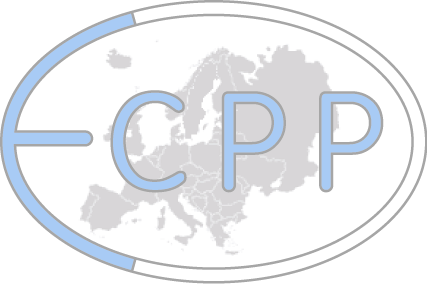 Application form for membershipЗаявление о членстве:1. 	As individual member (в качестве индивидуального члена)		 Х2.	Year (год):	Комментарий: указать с какого года являетесь членом ЕКПП. Если не являетесь членом ЕКПП, то указываете текущий год.								3.	I wish to apply also for (Заявление):3.1.	Practitioner Certificate (О сертификате практикующего специалиста)	Комментарий: указать с какого года имеете данный статус - если он есть. В этом случае поле остается пустым. Если претендуете на него – ставите знак «V»3.2.	Training analyst Certificate (О сертификате обучающего аналитика)	Комментарий: указать с какого года имеете данный статус - если он есть. В этом случае поле остается пустым. Если претендуете на него – ставите знак «V»3.3.	Supervisor Certificate (О сертификате супервизора)			(Укажите, на какой статус Вы претендуете) (Заполняется далее на английском и русском языках) 4.	Name: Фамилия: 5.	 First Name(s):Имя и отчество:6.	Date of birth:Дата рождения (число, месяц, год): 7.	Street: Адрес: улица, дом, корп., кв.: 8.	City:Город: 9.	Post codeПочтовый код:10. 	Country: RussiaСтрана: Россия(Если Вы член ЕКПП-Россия, но проживаете в др.государстве, укажите страну Вашего проживания)11. 	Phone (Городской тел.): 	+ 7 (ххх) ххх хх хх Mobil (Мобил. тел.):	 + 7 (ххх) ххх хх хх (Если Вы член ЕКПП-Россия, но проживаете в др.государстве, укажите тел.код Вашей страны)12. 	E mail (адрес электронной почты): 13. 	Fax number (номер факса):+ 7 (ххх) ххх хх хх14. 	For organization only: name of contact person and status:Для организаций: ФИО организатора для контакта и статус:15. 	Professional address: if different from above (Рабочий адрес, если отличается от вышеуказанного):Street:Адрес: улица, дом, корп., кв.: City:Город:Post code: Комментарий: на забывайте указывать!Почтовый код:Комментарий: на забывайте указывать!Country: RussiaСтрана: Россия For post mail, please send to (почту посылать):private address (по частному адресу)		 professional address (по рабочему адресу)	16. 	Psychoanalytical practice (Психоаналитическая практика):Yes (да): No (нет): Since (год начала практики): Country of practice: RussiaСтрана, где Вы практикуете: Россия(Если Вы член ЕКПП-Россия, но проживаете в др.государстве, укажите Вашу страну)Private practice (Частная практика) 				  Institutional practice (Практика в рамках организации) 	 Name of main Institute: East European Psychoanalytic InstituteAddress:  Bolshoy prospect, P.S., 18-A, St. Petersburg, 197198, RussiaPhone (fax): + 7(812)235 28 57 Название главной организации: Восточно-Европейский Институт Психоанализа Адрес: Россия, 197198, Санкт-Петербург, Большой пр. П.С., д.18-А Тел/факс: + 7(812)235 28 57Which approach or theories in psychoanalysis is your practice based on (На каком подходе или психоаналитических теориях основана Ваша практика):Classical Psychoanalysis and modern psychoanalytic psychotherapy (Классический психоанализ и современная психоаналитическая психотерапия) 17. 	Are you a member of an ECPP-Branch in your country (Вы являетесь членом отделения ЕКПП в Вашей стране):Yes (да): ХNo (нет): I confirm that all data herein is correct and can be used by ECPP. 
(Я подтверждаю, что все данные верны и могут использоваться ЕКПП) I agree to pay the annual membership fee and the certification fee if applicable. (Я согласен на уплату ежегодных членских взносов и сертификационных взносов при необходимости)I also adhere to the principals contained in the Ethics Code of ECPP 
(Я также придерживаюсь принципов, изложенных в Этическом Кодексе ЕКПП).My CV – is attached (Мое CV прилагается). Рекомендации получены от:(укажите Ф.И.О., статус, номер телефона, эл.адрес члена ЕКПП, который поручился за вашу кандидатуру):1._____________________________________________________2._____________________________________________________Date (Дата: число, месяц, год):Signature (Подпись): (Укажите Ваши фамилию, имя и отчество в качестве подписи)